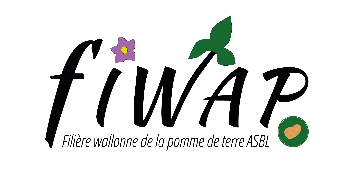 Actualités : 1) Communiqué de presse de Belpotato.be 		Gembloux, le 22 mai 2020Vous avez des pommes de terre en stock ? Nous avons besoin de vos données pour alerter les autorités sur l’ampleur des excédents… 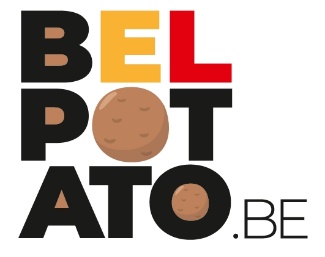 On estime que déjà 25 % des producteurs belges ont déclaré leurs stocks sur www.belpotato.be! Et vous ?Afin d'alerter les gouvernements flamand et wallon sur la grave crise de la filière belge de la pomme de terre, Belpotato.be a développé un formulaire en ligne sur www.belpotato.be, qui permet de déclarer les volumes de pommes de terre en stocks en Belgique (qu’elles soient libres ou contractées). Au 22 mai, déjà 25 % du nombre total attendu de déclarations étaient rentrées, et le mouvement s’accélère. La date ultime est fixée au 31 mai 2020, ne trainez pas ! Pour rappel, ces données ne sont visibles et traitées que par les 2 secrétaires de Belpotato.be !!En tant que Belpotato.be, nous ne pouvons pas promettre qu'il y aura un soutien au secteur de la pomme de terre. Si une compensation devait se mettre sur pied, les autorités publiques devront s'appuyer sur les données objectives. Belpotato.be, l'organisation interprofessionnelle belge de la pomme de terre veut les collecter via la déclaration en ligne sur son site web. Les mesures que les États membres prendraient doivent être confrontées au respect des règles européennes. Toute annonce d'un éventuel soutien est donc prématurée à ce stade.Les usines belges tournent à moins de 50 % de leur capacité depuis plusieurs semaines. La probabilité qu'en fin de la saison en cours, il y ait à nouveau du mouvement sur le marché libre est très faible. Hormis les marchés de l’alimentation humaine, les débouchés alternatifs sont le don alimentaire, l’export, l’alimentation du bétail, la méthanisation et le compostage. Ils doivent absolument être utilisés au mieux pour réduire au strict minimum les volumes qui devraient être retournés au champ car il ne sera pas simple d’obtenir les autorisations voulues ! De plus, cela entraînerait un grand préjudice d'image pour notre secteur ! Avec la hausse annoncée des températures, la qualité va régresser rapidement. C'est maintenant qu'il faut agir !Le bétail pour sauver la pomme de terre ?L’alimentation du bétail constitue un débouché potentiel considérable pour dégager des excédents de pommes de terre. Sous forme crue mais aussi en ensilage, la pomme de terre est un excellent aliment tant pour le bétail à l’engraissement que pour les vaches laitières. La FWA met à disposition une plateforme de rencontre entre l’offre et la demande de pommes de terre pour l’alimentation animale. Rendez-vous sur www.fermewallonne.be et postez-y votre offre de pommes de terre pour que les éleveurs de votre région puissent vous contacter.Visitez aussi le site de la Fédération des biométhaniseurs (www.feba-w.be) pour trouver l’installation de biogaz la plus proche. Pour rappel, la Fiwap (ni la FWA, ni Valbiom) n’a pas convenu de conditions de livraison, et certainement pas un prix de 0,00 €/q.2) Dans les campagnes (crédit photo : DR/Fiwap) Au champ les levées se poursuivent, avec des stades allant de la « non levée » au stade « grosse salade ». Dans nombre  d’exploitation avec des pommes de terre pour le marché du frais spécifique, les irrigations sont en route, le premier tout étant déjà complété. Bien qu’il y ait très peu de sous régions avec risque mildiou, il reste nécessaire de détruire (par chaulage, mélange avec du fumier ou du broyat) ou de bâcher… les tas de déchets.  En maïs et betteraves notamment, les désherbages ou corrections désherbage devront tenir compte des nombreuses repousses.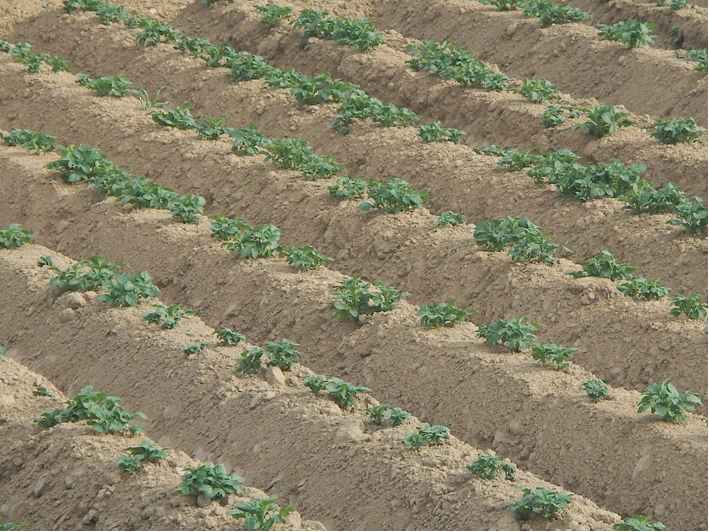 Marchés physiques européens : récapitulatif des cours €/t (source : NEPG) :Belgique (semaine 22): message des marchés Fiwap / PCA : Pommes de terre industrielles : Pas de cotations, car pas de marché libre. Le rythme de travail des différentes unités belges a quelque peu augmenté (30 à 60 %) selon les types produits (frites fraîches, frites surgelées, spécialités, flocons, chips/croustilles ...) et de marchés (grande distribution européenne, restauration rapide, export européen ou mondial...). La priorité est à l’enlèvement des contrats, parfois / régulièrement, avec 1 à plusieurs semaines de retard. Les transactions observées concernent l’alimentation du bétail à des prix situés entre 0,50 et 1,00 €/q. L'export de pommes de terre fraiche - prix entre 1,00 et 2,00 €/q - vers l’Est (hors Union, notamment Moldavie et Ukraine et dans l’Union), continue (certains exportateurs travaillent « vollebak »), mais on sait que cela se terminera bientôt car les consommateurs choisissent de plus en plus les « nouvelles » (importées ou indigènes) et laissent les « vieilles » de côté… . Les préparateurs – emballeurs pour le marché intérieur travaillent en général à un rythme supérieur que la normale (plus que 100% !). La part des hâtives importées dépasse largement les 50% et atteint parfois 85 à 90%. C’est notamment le cas pour tout ce qui est chair ferme, alors que les « vieilles » chair tendre et farineuse trouvent encore (parfois) acquéreur.Prix pour le tout venant, 35 mm+, min 60 % 50 mm+, min 360 g/5kg de PSE, vrac, fritable, départ, hors TVA, livraison directe : Bintje, Fontane, Challenger : non cotées par manque de transactions pour l’industrie.Approvisionnez Pommak en apportant votre transaction d’achat ou de vente en temps réel. POMMAK : La liste Pommak vous attend sur www.pommak.be ! Ayez le réflexe Pommak : apportez votre transaction sur la liste Pommak sur www.pommak.be. C’est anonyme et sécurisé !  Pommak est l’outil le plus adapté pour suivre au jour le jour les évolutions de marché et pour caractériser les prix selon la qualité. Pommak fonctionne pour toutes variétés, toutes qualités et tous délais de livraison. Mot de passe oublié ? Contactez-nous à pl@fiwap.be ou df@fiwap.be ou 081/61.06.56.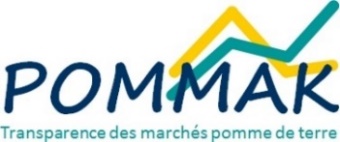 Marché à terme: EEX à Leipzig (€/q) Bintje, Agria et var. apparentées pour transfo, 40 mm+, min 60 %  +:Indice Pomme de terre de l’AMI : L’indice pommes de terre de l’AMI sert de base pour calculer le règlement de liquidation (afwikkelprijs ou cash settlement) qui fixe la valeur d’un lot de pommes de terre (fritable, 40 mm +) lors de la clôture de l’échéance du marché à terme EEX à Leipzig (basé sur les cotations NL (PotatoNL), B (Fiwap/PCA & Belgapom), F (RNM) et D (AMI)) : en €/100 kg :L’indice du règlement de liquidation est le résultat de la moyenne des notations des 4 pays.  Pays-Bas PotatoNL : voir aussi sur www.potatonl.com Les mesures d’aide au secteur auront déjà fait couler beaucoup d’encre au Nord du Moerdijk… Un temps, il a été dit et écrit que les pommes de terre sous contrat bénéficieraient aussi du soutien, ce qui pouvait être utilisé par les acheteurs pour « détourner » 6,00 €/q à leur profit. Il n’en est rien. Le RVO (Rijksdienst voor Ondernemend Nederland) néerlandais a fait savoir que l’aide de 6,00 €/q ( à concurrence d’un maximum de 2.000 t par producteur) était exclusivement réservée pour les pommes de terre libres, sans issue vers la transformation.Des volumes importants sont en train d’être dégagés pour l’alimentation du bétail, en ensilage avec de l’herbe, pour utilisation dans les mois qui viennent… La sécheresse aux Pays-Bas est – au stade actuel - pire que celle de 1976, et pire que les 5 années les plus sèches de ces dernières décennies. La situation au Nord du bassin parisien, en Belgique et dans plusieurs Länder allemands est d’ailleurs comparable !D’après le VTA, le marché secondaire, à savoir flocons, bétail et biogaz, achète à des prix variants entre 1,50 et 2,50 €/q. A l’export (achats au producteur entre 3,50 et 4,00 €/q), pommes de terre en sacs et sur palettes, on parle de prix entre 7,00 et 9,00 €/qt (Europe) et entre 9,00 et 12,00 €/qt (Afrique). En caisses, les prix atteignent 10,00 et 16,00 €/q. Pour le marché du frais, prix aux producteurs entre 10,00 et 18,00 €/q dépendant des variétés et qualités. Melody entre 10,00 et 16,00 €/q.France : Pdt industrielle, vrac, départ, hTVA, Nord Seine, €/qt, min – max (moy) (RNM) :Toujours pas de cotations pour l’industrie, alors que la demande pour le bétail augmente avec l’influence grandissante de la sécheresse. Mais les prix restent bas entre 0,5 et 2,00 €/q (suivant coût transport).D’après Agreste, légère hausse des emblavements, avec 1.000 ha en plus par rapport à 2019, pour des surfaces 2020 autour de 154.000 ha (+0,7%)Allemagne : Les vieilles ont été de moins demandées ces derniers jours, notamment avec le « beau temps » et « les congés » (Ascencion, Pentecôte le week-end prochain), favorisant le développement inexorable (dans les étals) des hâtives importées… La vague de chaleur que connait la Méditerranée (après des pluies anormalement élevées) pourrait néanmoins affecter la seconde partie des récoltes (Nord de la Méditerranée) à la baisse. « Au pays », le froid et la sécheresse (pour la minorité des non irriguées) devraient ralentir la croissance et les rendements. Dans le Palatinat, les extra-hâtives (non gelées) à la ferme se vendent  entre 1,90 et 2,00 €/kg (190 à 200 €/q).Marché du frais, cours inchangés tant en chairs fermes à 24,75 €/q (contre 24,75 €/q) qu’en chairs tendres & farineuses à 23,63 €/q (contre 23,63 €/q). Hâtives indigènes : les ventes à la ferme (Palatinat, Rhénanie, zones primeuristes de Basse Saxe,…) augmentent progressivement. Les prix restent fermes. Hâtives importées : Egyptiennes : autour de 55,00 €/q ; israéliennes : entre 60 et 70 €/q suivant qualité et variété. Marché de la transformation Fontane / Challenger : non cotées. Innovator : non cotées. Cotations pour autres utilisations (biogaz, alimentation bétail…) : 1,50 – 2,00 €/qt (1,50 – 2,00 €/q la semaine passée).Indice pommes de terre de l’AMI à 2,01 €/q (contre 2,15 €/q la semaine passée).Pommes de terre bio : bien que le commerce de bios indigènes continue à bon rythme, les stocks en caisses – frigos devraient permettre d’en vendre jusqu’en juin.prix producteurs rendus négoce : entre 63 et 65 €/qt. Pour les bios, entre 78 €/q pour les égyptiennes et 80 €/q pour les israéliennes. Les premières bios d’Italie et d’Espagne ont commencé à arriver.*En période de départ champs, il faut retirer 1,00 €/q à ces prix pour frais de triage !!Grande-Bretagne : d’après AHDB, une partie des stocks de variétés initialement destinées à la transformation, est partie chez les emballeurs, faisant du coup baisser quelque peu les cours. Fin avril on notait une hausse de plus de 20% des achats de produits de pommes de terre (de 12 à 31% suivant les produits). On estime qu’il y aura une hausse moyenne de 5,8% entre avril et juin. Une partie des stocks de pommes de terre « industrie » sera repris pour la nouvelle saison, que ce soit sous forme fraiche (stockage frigo longue durée) ou sous forme de produits transformés et stockés dans les frigos.  Derniers prix (mélange contrats et libre, dominés par les contrats): Pologne, Ukraine et Russie : d’après AMI GmbH, prix pour les vieilles en baisse un peu partout, suite aux qualités qui se dégradent, aux prix des hâtives méditerranéennes qui baissent, et à l’arrivée des toutes premières hâtives indigènes. La sécheresse est signalée un peu partout. Pologne : vieilles entre 22 et 28 €/q, hâtives importées (de Grèce et d’Italie) entre 39 et 57 €/q. Hâtives indigènes (en sacs de 15 kg), entre 150 et 200 €/q. La sécheresse en PL va réduire les rendements des hâtives, et pourrait affecter la récolte principale. Ukraine : vieilles entre 24 et 31 €/q, hâtives importées entre 69 et 86 €/q. Entre 100 et 200.000 t ont été importées au cours des 4 premiers mois de l’année, provenant de Russie, Biélorussie, Benelux… Russie : vieilles entre 12 et 24 €/q (moy. à 20 €/q), hâtives importées (Egypte, Azerbaïdjan, Turquie) entre 36 et 54 €/q, israéliennes entre 60 et 70 €/q. Hâtives indigènes entre 30 et 42 €/q. Les hâtives souffrent de la sécheresse régnante dans le Sud du pays.En raison du lundi de Pentecôte férié, prochain message mercredi 03 juin 2020Auteurs : Pierre Lebrun – Daniel Ryckmans. Pour toute question : pierre.lebrun@fiwap.be ou daniel.ryckmans@fiwap.be ou 081/61.06.56. La synthèse des marchés belges est établie en étroite collaboration entre Fiwap et PCA et ne peut être reprise qu’en mentionnant les 2 organismes sous le vocable « Message des marchés Fiwap/PCA » ou « Marktbericht PCA/Fiwap ». Sources : Général : NEPG.  Belgique : contacts téléphoniques pris auprès de professionnels du secteur (producteurs, négociants, courtiers, transformateurs...) figurant parmi une liste de 80 correspondants. France = RNM (Réseau des Nouvelles des Marchés) à Lille. Pays-Bas = PotatoNL + NAO (Nederlandse Aardappel Organisatie), VTA (Verenigde Telers Akkerbouw); Boerderij ; PotatoNL ;  Allemagne = REKA-Rhénanie ; EEX (Leipzig) ; AMI (Agrarmarkt Information - GmbH).  Grande-Bretagne = AHDB Potatoes, Potato Call.€/tonneSemaine 20Semaine 21Semaine 22Tendance      Belgique          Bintje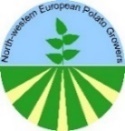 FontaneChallenger Non cotéNon cotéNon cotéNon cotéNon cotéNon cotéNon cotéNon cotéNon coté---Pays-Bas NAO Frites >40 mm NeBeDe NAO Frites, >40 mm, autresNAO ExportVTA Frites Non cotéNon coté30,00 – 35,00Non cotéNon cotéNon coté30,00 – 35,00Non cotéNon cotéNon coté30,00 – 35,00Non coté→↓-→↓-France Industrie   Bintje > 345 PSEFontaneAutres variétés industrie------------Allemagne    Fontane / Challenger                    Innovator--------Belgique (Fiwap/PCA)Tout venant  +, fritable, vrac, départ, min 360 g/5 kg PSE, min 60 %  +, chargé, hors TVA. *pour Bintje : spécifications assouplies vers 335 g/5 kg PSE et max 15 % de flottantes à 1,060Tout venant  +, fritable, vrac, départ, min 360 g/5 kg PSE, min 60 %  +, chargé, hors TVA. *pour Bintje : spécifications assouplies vers 335 g/5 kg PSE et max 15 % de flottantes à 1,060Tout venant  +, fritable, vrac, départ, min 360 g/5 kg PSE, min 60 %  +, chargé, hors TVA. *pour Bintje : spécifications assouplies vers 335 g/5 kg PSE et max 15 % de flottantes à 1,060Tout venant  +, fritable, vrac, départ, min 360 g/5 kg PSE, min 60 %  +, chargé, hors TVA. *pour Bintje : spécifications assouplies vers 335 g/5 kg PSE et max 15 % de flottantes à 1,060Pays-Bas (Cotation NAO (Potato NL) + cotation VTA)Destination industrie frites : tt-venant, vrac, fritable, départ,  +, min 60 % 50 mm+, min 360 g/5 kg PSE). Export : tt-venant, vrac, départ,  +, min 60 % 50 mm+. Prix hors TVA.Destination industrie frites : tt-venant, vrac, fritable, départ,  +, min 60 % 50 mm+, min 360 g/5 kg PSE). Export : tt-venant, vrac, départ,  +, min 60 % 50 mm+. Prix hors TVA.Destination industrie frites : tt-venant, vrac, fritable, départ,  +, min 60 % 50 mm+, min 360 g/5 kg PSE). Export : tt-venant, vrac, départ,  +, min 60 % 50 mm+. Prix hors TVA.Destination industrie frites : tt-venant, vrac, fritable, départ,  +, min 60 % 50 mm+, min 360 g/5 kg PSE). Export : tt-venant, vrac, départ,  +, min 60 % 50 mm+. Prix hors TVA.France (RNM)Bassin Nord, non lavée, 360g/5 kg PSE, tout venant 35mm +, fritable, hTVABassin Nord, non lavée, 360g/5 kg PSE, tout venant 35mm +, fritable, hTVABassin Nord, non lavée, 360g/5 kg PSE, tout venant 35mm +, fritable, hTVABassin Nord, non lavée, 360g/5 kg PSE, tout venant 35mm +, fritable, hTVAAllemagne (Reka-Rhénanie)Fritable, 40 mm+, vrac, départ, hors TVA (Reka – Rhénanie). A certaines périodes, 10,00 €/t à retirer pour triage ! Fritable, 40 mm+, vrac, départ, hors TVA (Reka – Rhénanie). A certaines périodes, 10,00 €/t à retirer pour triage ! Fritable, 40 mm+, vrac, départ, hors TVA (Reka – Rhénanie). A certaines périodes, 10,00 €/t à retirer pour triage ! Fritable, 40 mm+, vrac, départ, hors TVA (Reka – Rhénanie). A certaines périodes, 10,00 €/t à retirer pour triage ! €/q18/0519/0512/0521/0522/0525/05 clôture-Volumes-Positions ouvertes25/05 clôture-Volumes-Positions ouvertes25/05 clôture-Volumes-Positions ouvertesJuin 20202,302,302,302,402,702,4011764Nov. 20208,808,808,808,808,808,80--Avril 202111,9011,8011,6011,7011,9011,401392.850Avril 202215,1015,0014,9014,9015,1014,90-17Dates17/04/20(S16)21/04/20(S17)28/04/20(S18)05/05/20(S19)12/05/20(S20)19/05/20(S20)Indice Pomme de terre (BeNeDeFr)1,902,00nc1,901,801,80PotatoNL (€/q) : 11/05 (S20)18/05 (S20)26/05 (S21)Cat. 1- fritable, 40 mm+ à destination NL/B/DNon cotéNon cotéNon cotéCat. 2 – fritable, 40 mm+ autresNon cotéNon cotéNon coté Agria, Markies, Victoria pour frites fraichesNon cotéNon cotéNon cotéGroupe Innovator, Markies (longues frites)Non cotéNon cotéNon cotéFontane, Challenger, Bintje (rondes – ovales)Non cotéNon cotéNon cotéVI)  Export 40 mm3,50 – 4,003,00 – 4,503,00 – 4,00IX) flocons PSE > 360 gr/5kg1,50 – 2,001,50 – 2,001,50 – 2,00X) P. de t. pour l’alim. du bétail (BPM+ / GMP+)1,50 – 2,001,50 – 2,001,50 – 2,00Pdt industrie, Nord Seine, non lavée, en €/100 kgSem. 19Sem.20Bintje, 35 mm+, fritable, >360 g/5 kg PSENon cotéNon cotéFontane, 35 mm+, fritableNon cotéNon cotéDiverses variétés fritables, 35 mm+Non cotéNon coté07/05 (S19)14/05 (S20)21/05 (S21)Prix REKA Rhénanie : prix producteurs*, hTVAPrix REKA Rhénanie : prix producteurs*, hTVAPrix REKA Rhénanie : prix producteurs*, hTVAPrix REKA Rhénanie : prix producteurs*, hTVAPrix REKA Rhénanie : prix producteurs*, hTVAIndustrie, 40 mm+ : Fontane et Challenger Innovator                                                      Non cotéNon cotéNon cotéNon cotéNon cotéNon cotéRhénanie : Chair tendre             Chair ferme             Chair farineuseIdem, avec frigo : Chair tendre                      Chair ferme                      Chair farineuseHâtives Palatinat  chair tendre (rondes)                     Chair ferme (longue/ovale)23,0025,0024,0026,0028,0027,0023,0025,0024,0025,0027,00----26,0028,0027,0072,0074,00Petit commerce et marchés, prix départ ferme par sacs de 25 kg8,507,508,507,508,507,50Prix AMI GmbH07/05 (S19)14/05 (S20)21/05 (S21)Indice pommes de terre de l’AMI2,152,012,01Var. frites, 40mm+, 360 gr/5kg PSE (Basse Saxe)n.c.n.c.n.c.Chips / croustilles, 35 mm+ (Basse Saxe)14,00 – 20,0016,00 – 20,0017,00 – 20,00Innovator (Rhénanie) n.c. n.c. n.c.Chair ferme25,2524,7524,75Chair tendre et farineuse24,1323,6323,63Bio (toutes var. confondues) , rendues préparateur65,00 – 67,0065,00 – 67,0065,00 – 67,00Pdt bio (prix de vente): dernières cot. disponibles:Hâtives ItalieHâtives Espagnetoutes var., comm. détail, €/kg (caisse 12,50 kg)chair ferme, comm. détail, €/kg (caisse 12,50 kg) chair tendre., comm. détail, €/kg (caisse 12,50 kg)toutes var., comm. gros, caisse 12,5 kgchair ferme, comm. gros, caisse 12,5 kgchair tendre, comm. gros, caisse 12,5 kgSem 181 ,711,231,211,320,991,040,96Sem 191,97-1,161,201,140,991,040,96Sem 211,931,711,131,131,130,970,990,98Semaine 20 :   24,01 € (21,3 £)Semaine 21 :  22,81 € (20,24 £)